Matters to be resolved concerning Test Guidelines put forward for adoption by the Technical Committee:  Red CloverDocument prepared by the Office of the UnionDisclaimer:  this document does not represent UPOV policies or guidance	The Enlarged Editorial Committee (TC-EDC) at its meeting held in Geneva, on March 24, 2020, considered the draft Test Guidelines for Red Clover (document TG/5/8(proj.5)) and agreed that it required editorial clarifications to be provided by the Leading Expert.  The TC-EDC agreed to reconsider the draft Test Guidelines at its meeting to be held in October 2020.  	Recommendations from the TC-EDC on the draft Test Guidelines for Red Clover are presented in the table below, including the required editorial clarifications (indicated with “#”) and responses from the Leading Expert, Mr. Donovan Sonnenberg (South Africa):	The TC-EDC will consider the above information on the draft Test Guidelines for Red Clover at its meeting to be held in October 2020 and the Test Guidelines be re-submitted for adoption by the TC at its fifty-sixth session to be held on October 25 and 26, 2020. [End of document]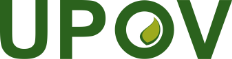 EInternational Union for the Protection of New Varieties of PlantsTechnical CommitteeFifty-Sixth Session
Geneva, October 26 and 27, 2020TC/56/21Original:  EnglishDate:  September 2, 20203.3to add ASW 4 (a) Stage of development for the assessment3.4to read “Each test should be designed to result in a total of at least…”Char. 9 to read “Leaf: conspicuousness of marking”Chars. 13 and 14to read or “medial leaflet”#Ad. 8- to check whether the timing of assessment can be explained more precisely(When has full expression occurred? When vegetation has stopped?) (check how this characteristic is explained in similar crops) Leading Expert: proposed to read “The number of plants showing inflorescences should be recorded for each variety. To be assessed at one occasion on the whole trial when the development stagnates before vernalization.”Ad. 9to read “The characteristic leaf marking refers to the conspicuousness of leaf the marking.”Ad. 12to read “medial leaflet”#Ad. 16to check whether to read “Stem length should be measured from the base of plant to the base of terminal inflorescence.” (where is the end point of measurement?)Leading Expert: agreed#Ad. 17to improve wording by explaining where the tillering node is situatedLeading Expert:  There is only one tillering node. Therefore it should be clear to say “the tillering node” and to read “Stem thickness should be measured 2 to 4 cm above the tillering node.”Ad. 17to read “Stem The thickness should be …”8.3growth stages to read “Principal…” (not “principle”)